Acção de Informação Abastena25 de Novembro de 2016Odemira (Cineteatro Camacho Costa)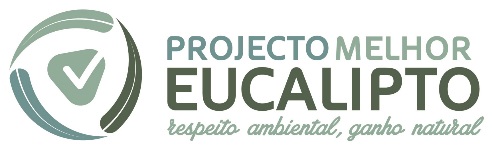 CONTEÚDOSORADORESBoas vindasApresentação do Projecto “Melhor Eucalipto”09.30 h – 10.00 hAbastenaFrancisco Goes, CELPA30 minCertificação da Gestão Florestal10.00 h – 10.10 hJosé Luis Carvalho, The Navigator Company10 minLicenciamento (RJAAR)10.10 h – 10.30 hClara Araújo, Altri Florestal20 minInstalação de Povoamentos10.30 h – 11.45 horasClara Araújo, Altri Florestal1 h 15 min3.1 Planeamento10.30 h – 11.45 horasClara Araújo, Altri Florestal1 h 15 min3.2. Selecção de plantas10.30 h – 11.45 horasClara Araújo, Altri Florestal1 h 15 min3.3 Preparação de terreno10.30 h – 11.45 horasClara Araújo, Altri Florestal1 h 15 min3.4 Plantação e adubação10.30 h – 11.45 horasClara Araújo, Altri Florestal1 h 15 min3.5 Outras operações de instalação10.30 h – 11.45 horasClara Araújo, Altri Florestal1 h 15 minCoffee break11.45 h – 12.00 h (15 min)Manutenção de povoamentos12.00 h – 13.30 horasEduardo Mendes, RAIZ1 h 30 min4.1. Adubação de Manutenção 12.00 h – 13.30 horasEduardo Mendes, RAIZ1 h 30 min4.2. Controlo de vegetação espontânea e infestantes12.00 h – 13.30 horasEduardo Mendes, RAIZ1 h 30 minAlmoço (13.30 h – 15.00 h)Almoço (13.30 h – 15.00 h)Visita de campo (15.00 h)Visita de campo (15.00 h)